Тополь Александр ВасильевичДудинский одномандатный избирательный округ № 1 Член фракции «ЛДПР»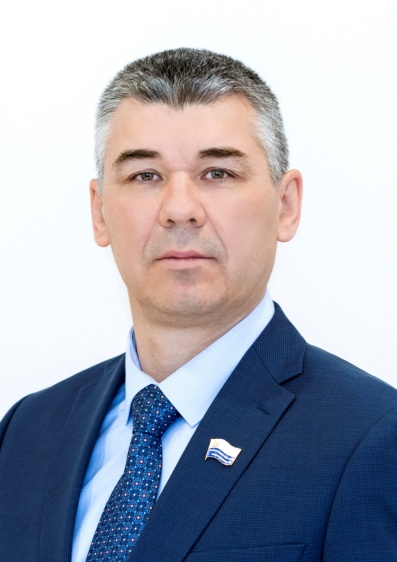 Официальная фотографияВходит в состав постоянных комиссий:—  по развитию местного самоуправления—  по вопросам жизнеобеспеченияДата и место рождения: 14 апреля 1969 года, с. Стретенка Павлодарской области. В Норильске с 1985 года.Образование: высшее. 1990 г. — Тюменское высшее военно-инженерное командное училище. Квалификация — инженер по эксплуатации машин инженерного вооружения. Звание - лейтенант ВС РФ.2002 г. - Барнаульский юридический институт. Специальность - юриспруденция. Квалификация - юрист. Трудовая деятельность:После службы в Вооруженных силах РФ с 1993 года работал на заводе, ремонтный участок ЭкибастусЭнергоремонт. Позже участковым, следователем, начальником штаба, заместителем начальника ГОВД в Отделе внутренних дел города Славгорода Алтайского края.В город Дудинку переехал в 2002 году.Северную трудовую деятельность начал в УВД Таймырского Долгано-Ненецкого автономного округа, работал на различных руководящих должностях управления структуры МВД.с 2006 г. - подполковник милиции в отставке;2006 г. - 2011 г. - специалист правового отдела, начальник правового отдела Межрайонной инспекции ФНС России № 2 Красноярского края. Получил чин советника государственной гражданской службы 3 класса;2009 г. - 2010 г.  - преподаватель   юридических  дисциплин в таймырском филиале Ленинградского государственного университета им. А.С. Пушкина;с 2011 года по настоящее время - начальник правового отдела АО «Таймырбыт».9 сентября 2018 года избран депутатом Таймырского Долгано-Ненецкого районного Совета четвертого созыва.